2.3 FunctionsCLASSROOM EXAMPLE  1  Deciding Whether Relations Define FunctionsDecide whether each relation defines a function.CLASSROOM EXAMPLE  2  Finding Domains and Ranges of RelationsGive the domain and range of each relation. Tell whether the relation defines a function.(a)  CLASSROOM EXAMPLE  3-4  Finding Domains and Ranges, Determining functionsGive the domain and range of each relation. Use the vertical line test to determine if the relation is a function.CLASSROOM EXAMPLE  5  Identifying Functions, Domains, and RangesDecide whether each relation defines y as a function of x, and give the domain and range.(a)  	(b)  	(c)	(d)  	(e)  Function NotationCLASSROOM EXAMPLE  6  Using Function NotationLet  and  Find each of the following.(a)		(b)		(c)	CLASSROOM EXAMPLE  7  Using Function NotationFor each function , find Increasing, Decreasing, and Constant FunctionsCLASSROOM EXAMPLE  9  Determining Intervals over Which a Function Is Increasing, Decreasing, or Constant(b)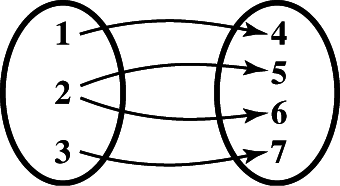 (c)	xy(b)(c)	−35(b)(c)	05(b)(c)	35	55(a)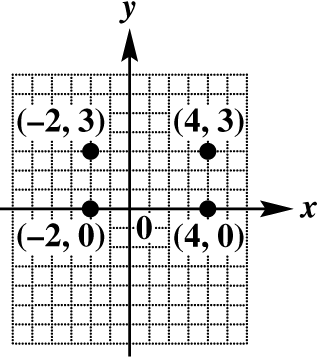 (b)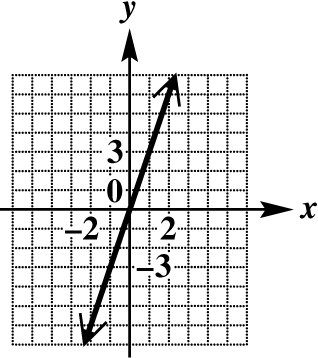 (c)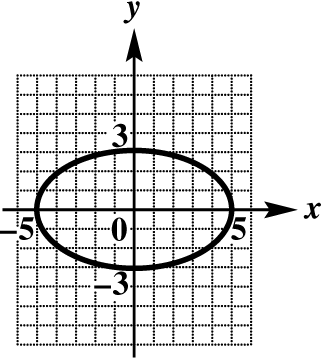 (d)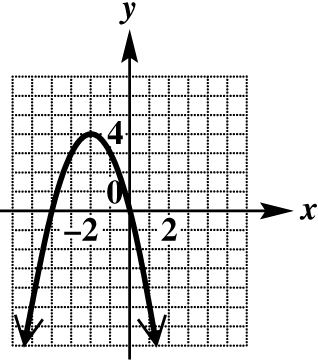 (a)(b)(c)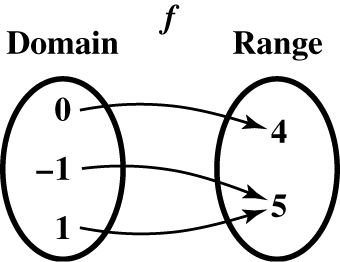 (d)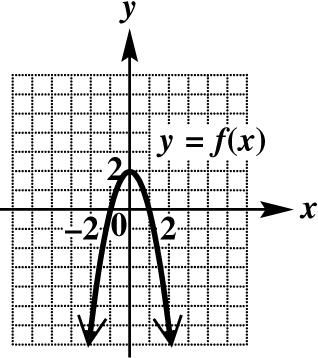 The figure shows the graph of a function. Determine the largest open intervals of the domain over which the function is increasing, decreasing, or constant.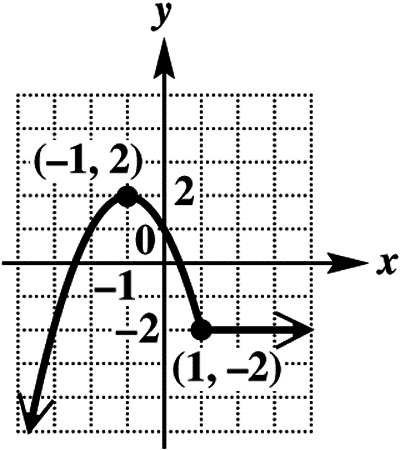 